Meldeformular für Musiker / Bands mit SUISA-Ausweis  
(Stammrepertoire)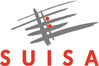 Angaben zur FormationAngaben zur Veranstaltung, zum EngagementAngaben zum Veranstalter (Postadresse)Bemerkungen, Name und Art der VeranstaltungBitte immer SUISA-Ausweis-Nr. angeben, da Ihre Meldung sonst nicht bearbeitet werden kann! SUISA-Ausweis-Nr.:          Name der Formation:        Bitte pro Veranstaltung je ein separates Meldeformular verwenden! Bitte pro Veranstaltung je ein separates Meldeformular verwenden! Datum der Veranstaltung:         Tag         Monat         JahrDatum der Veranstaltung:         Tag         Monat         JahrVeranstaltungsort:      Lokal:        Tanz- und Unterhaltung          KonzertDauer des Auftritts: ca.         Std./TagAnzahl Musiker        Gage:                ja                  nein Anzahl Besucher:        PersonenEintrittspreis pro Person: CHF        Veranstalter       Firma         Verein       WirtBezugsperson:      Bezugsperson:      Strasse:      Postfach:      PLZ/Ort:      PLZ/Ort:        Ich/wir benötige/n neue MeldeformulareOrt, Datum:      Unterschrift: 